Process for preparing a QAPP Addendum _____ Get QA Officer approval for writing a QAPP Addendum as opposed to a new QAPP. _____ Complete these four documents: _____	QAPP Addendum Checklist for Authors_____	Approval to Begin Work form _____	Distribution List _____ QAPP Addendum Template DRAFT – (Today’s date)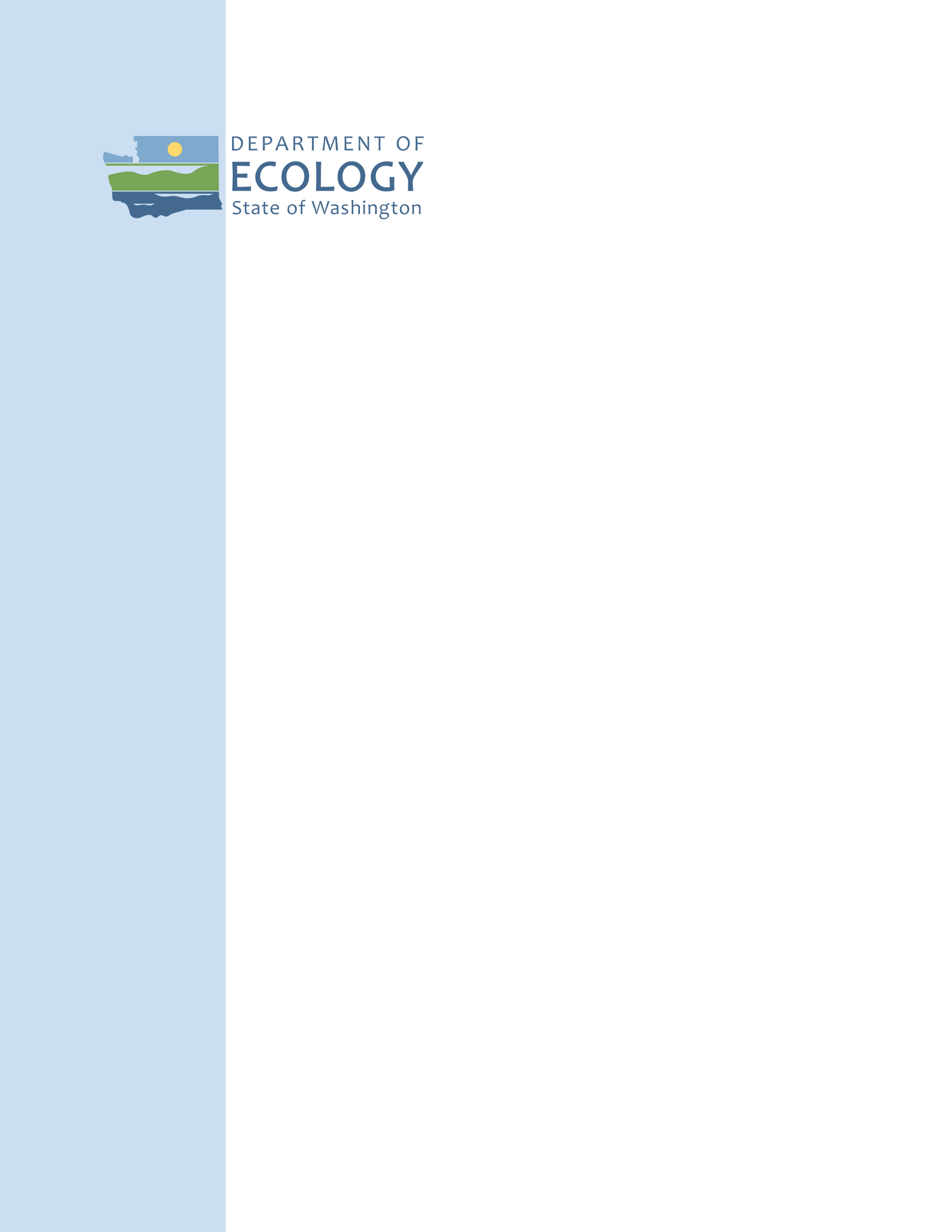 Addendum to
Quality Assurance Project PlanMeasuring PCBs in Biofilm, Sediment, and Invertebrates in the Spokane River: Screening StudyMonth YearPublication No. xx-03-1xxPublication InformationThis Quality Assurance Project Plan Addendum is on the Department of Ecology’s website at https://fortress.wa.gov/ecy/publications/SummaryPages/xx031xx.html This is an addition to an original Quality Assurance Project Plan. It is not a correction (errata) to the original plan.Data for this project will be available on Ecology’s Environmental Information Management (EIM) website at EIM Database. Search Study ID SWON0001. Activity Tracker codeEcology’s Activity Tracker code for this addendum is 18-002.Original PublicationQuality Assurance Project Plan: Measuring PCBs in Biofilm, Sediment, and Invertebrates in the Spokane River: Screening Study. Publication No. 19-03-103. https://fortress.wa.gov/ecy/publications/SummaryPages/1903103.html.Contact InformationFor more information contact: Publication CoordinatorEnvironmental Assessment Program, , WA 98504-7600 Phone: 360-407-6764Washington State Department of Ecology – ecology.wa.govHeadquarters, Olympia				360-407-6000Northwest Regional Office, Bellevue			425-649-7000Southwest Regional Office, Olympia			360-407-6300Central Regional Office, Union Gap			509-575-2490Eastern Regional Office, Spokane			509-329-3400Any use of product or firm names in this publication is for descriptive purposes only and 
does not imply endorsement by the author or the Department of Ecology.To request ADA accommodation for disabilities, or printed materials in a format for the visually impaired, call Ecology at 360-407-6764 or visit https://ecology.wa.gov/accessibility. People with impaired hearing may call Washington Relay Service at 711. People with speech disability may call TTY at 877-833-6341.Addendum to 
Quality Assurance Project PlanMeasuring PCBs in Biofilm, Sediment, and Invertebrates in the Spokane River: Screening StudyMonth YearApproved by:Signatures are not available on the Internet version.EAP: Environmental Assessment Program1.0 Table of Contents3.0 Background	13.1 Introduction and problem statement	13.2.2 	Summary of previous studies and existing data	14.0	Project Description	44.1 	Project goals	44.2 	Project objectives	44.4 	Tasks required	45.0	Organization and Schedule	45.3	Organization chart	45.4	Proposed project schedule	55.5	Budget and funding	66.0	Quality Objectives	66.2	Measurement quality objectives	67.0	Study Design	77.1	Study boundaries	77.2	Field data collection	77.2.1	Sampling locations and frequency	77.2.2	Field parameters and laboratory analytes to be measured	27.4	Assumptions in relation to objectives and study area	28.0 Field Procedures	18.3 Containers, preservation methods, holding times	19.0	Laboratory Procedures	19.4	Laboratories accredited for methods	110.0 	Quality Control Procedures	110.1	Table of field and laboratory quality control	114.0 	Data Quality (Usability) Assessment	214.3 Data analysis and presentation methods	214.4	Sampling design evaluation	215.0 	References	2List of FiguresPageFigure 1. Map of the Spokane River showing sampling locations during the 2018 field study.	2Figure 2. Relative PCB congener concentrations (PCB Congener/Total PCB) for unweathered Aroclor 1260 (top) and site SR3A (bottom). The bars represent each PCB congener, ordered from PCB-001 (left) to PCB-209 (right).	3Figure 3. Overview map of biofilm sampling sites planned for 2019.  Green dots represent	7List of TablesTable 1. Organization of project and staff responsibilities.	4Table 2. Proposed schedule for completing field and laboratory work, EIM data entry, and final report.	5Table 3. Project budget and funding for 2019 sampling.	6Table 4. Measurement quality objectives.	6Table 5. List of biofilm sampling sites planned for 2019.	1Table 6. Sample containers, preservation, and holding time for ash-free dry weight samples.	1Table 7. Laboratory measurement method for ash-free dry weight.	1Table 8. Quality control samples, types, and frequency.	23.0 Background3.1 Introduction and problem statementIn August 2018, the Washington State Department of Ecology’s (Ecology’s) Environmental Assessment Program conducted a broad spatial survey of the Spokane River using biofilms to assess possible suspected and unknown sources of PCBs to the river (Wong and Era-Miller 2019). The goals of the sampling were to collect and analyze PCB concentrations in biofilm, sediment, and macroinvertebrates in the river, and to assess the presence of unidentified sources of PCBs to the river. The study was initiated in collaboration with the Spokane River Regional Toxics Task Force (SRRTTF), which has been working to identify PCB sources in the Spokane River watershed since 2012.The 2018 sampling identified locations of the river where biofilm PCB concentrations were particularly high (Section 3.2.2). This addendum to the original Quality Assurance Project Plan (QAPP) describes additional biofilm sampling for 2019 that focuses on these areas of the river. The main goal is to hone in on where PCBs are entering the river at these locations and to identify the possible sources. A secondary goal is to confirm the relative PCB concentrations and homolog patterns found at the 2018 sampling locations.This addendum only includes sections of the original QAPP that have been modified.3.2.2 	Summary of previous studies and existing dataThe 2018 sampling for this study took place August 27–30, 2018. Biofilm samples were collected at 19 sites in the Spokane River between the Washington-Idaho state line (SL) and just below Nine-Mile Dam (NMD; Figure 1). Sediment and macroinvertebrate samples were also collected at a small subset of the biofilm sites and analyzed for PCBs. Total PCB concentrations in biofilms during the 2018 sampling ranged from about 90 – 630,000 pg/g, parts per trillion. The highest biofilm PCB concentrations were observed within the Spokane City limits, specifically between the Mission Bridge (MIB) and Spokane Gage (SG) sites (Figure 2). The SR3A site (just upstream of the Trent Avenue bridge) had a biofilm PCB concentration that was over 100 times greater than the next highest concentration observed at the Spokane Gage site. The PCB congener pattern of the SR3A sample was most comparable to that of unweathered Aroclor 1260 (Figure 3).Figure 1. Map of the Spokane River showing sampling locations during the 2018 field study.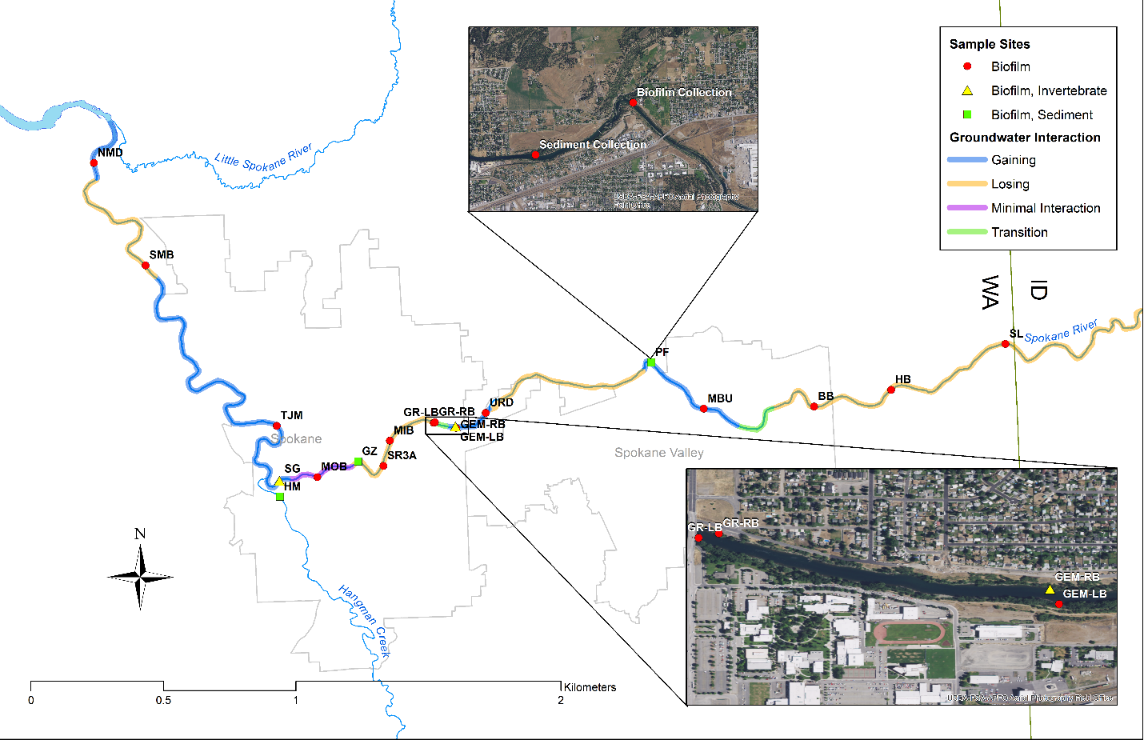 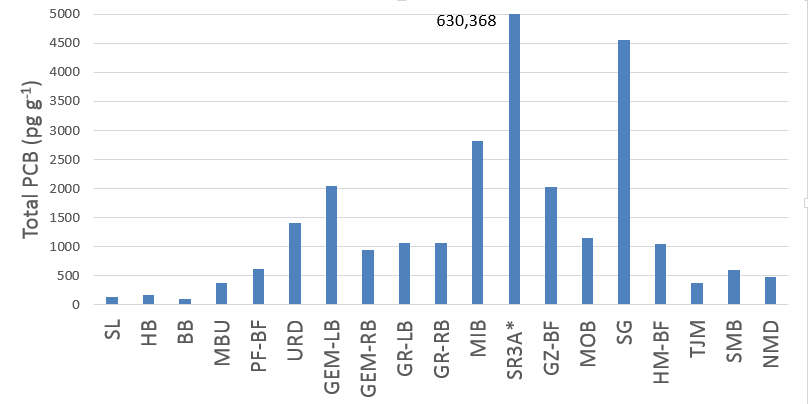 Figure 2. Total PCB concentrations measured in biofilms collected at sites in the Spokane River in 2018. Sites are ordered from upstream (left) to downstream (right). *Site SR3A had a concentration of 630,000 pg/g and is off the scale of this plot. 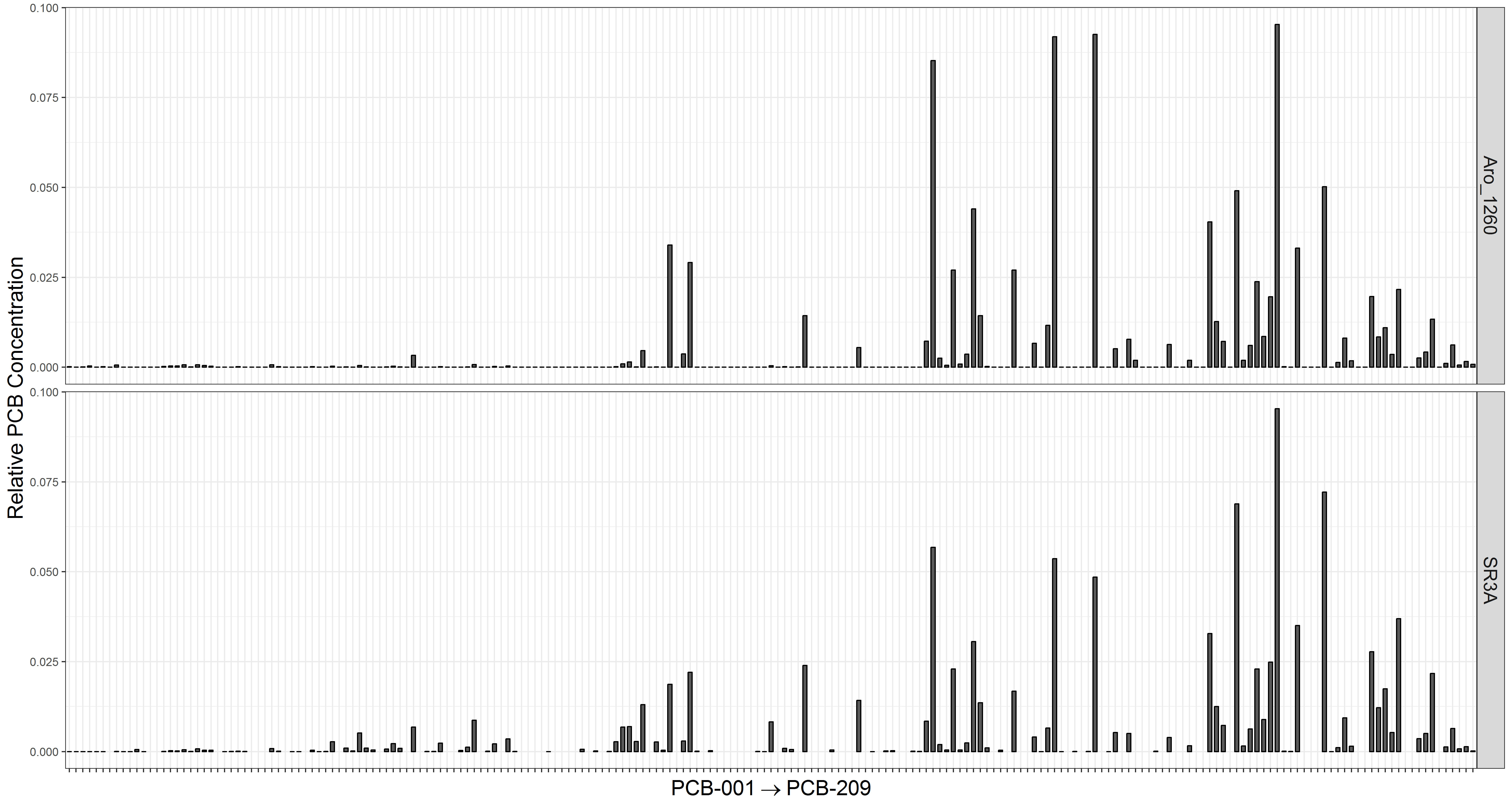 Figure 2. Relative PCB congener concentrations (PCB Congener/Total PCB) for unweathered Aroclor 1260 (top) and site SR3A (bottom). The bars represent each PCB congener, ordered from PCB-001 (left) to PCB-209 (right).4.0	Project Description4.1 	Project goalsThe goals of this project addendum are to:Verify biofilm PCB concentrations observed in 2018 in the Spokane River.Hone in on possible PCB sources, focusing on the stretch of river within Spokane City limits where the highest biofilm concentrations were observed.4.2 	Project objectivesObjectives of the follow-up sampling are to:Collect and analyze PCBs in biofilm samples at 33 sites in the Spokane River.Compare biofilm PCB concentrations and congener patterns among sites.4.4 	Tasks requiredTasks required include:Collaborate with SRRTTF in the final selection of biofilm sampling locations.Conduct site reconnaissance prior to sampling.Coordinate with laboratories in preparation for biofilm analyses.Collect biofilm samples during the low-flow period in late summer 2019.Review and assess laboratory data quality.Enter data into Ecology’s Environmental Information Management System (EIM).Conduct data analysis and complete final report.5.0	Organization and Schedule5.3	Organization chartTable 1. Organization of project and staff responsibilities.EAP: Environmental Assessment ProgramEIM: Environmental Information Management databaseQAPP: Quality Assurance Project PlanSCS: Statewide Coordination Section5.4	Proposed project scheduleTable 2. Proposed schedule for completing field and laboratory work, EIM data entry, and final report.5.5	Budget and fundingThe laboratory cost for this addendum is estimated to be $47,124. Table 3 shows the budget broken down by sample type and number of samples. Ecology will cover the costs of analyses for 21 samples and 2 quality control (QC) samples per analyte ($30,107). In agreement with SRRTTF, SRRTTF will supplement the project by covering the costs of 12 samples and 1 QC sample per analyte ($17,017).Table 3. Project budget and funding for 2019 sampling.1 Costs for lipids analyses are included in PCB congener analyses.2 Contract/data validation fee.6.0	Quality Objectives6.2	Measurement quality objectivesMeasurement quality objectives (MQOs) for this addendum are shown in Table 4. MQOs for biofilm samples are the same as the original QAPP and are repeated in Table 4. Ash-free dry weight is included.Table 4. Measurement quality objectives.C = carbon; N = nitrogen7.0	Study Design7.1	Study boundaries2019 biofilm sampling locations range from the Washington-Idaho state line (SL) to just below Nine Mile Dam (NMD). Figure 4 and Table 5 show the tentative sampling sites for 2019. Sampling sites may be refined based on collaborative inputs from SRRTTF members and site reconnaissance. 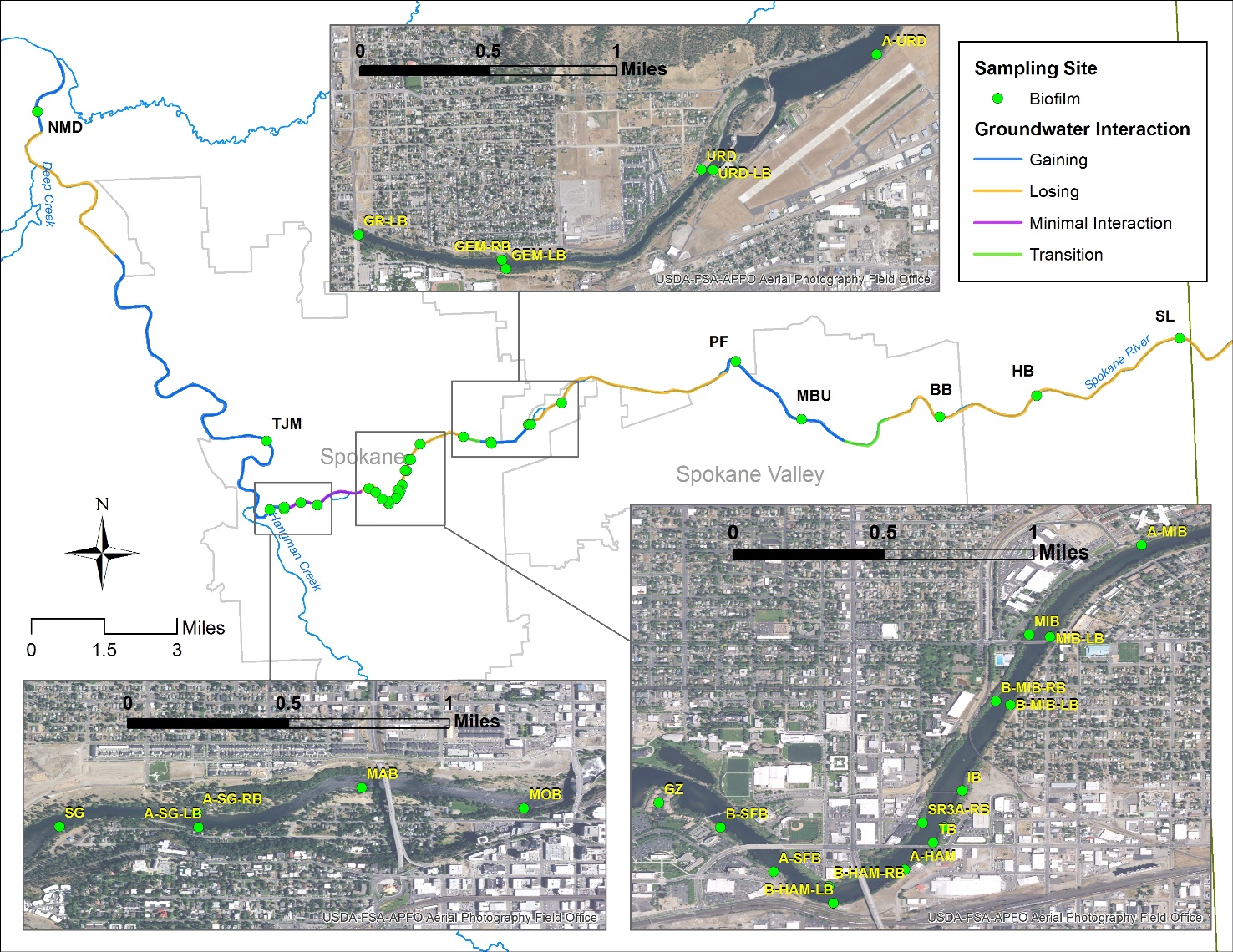 Figure 3. Map of biofilm sampling sites planned for 2019.  7.2	Field data collection7.2.1	Sampling locations and frequencyBiofilm samples will be collected at 33 sites on the Spokane River. The sampling will occur as a one-time event during the dry, low-flow season in August 2019.The majority of sites will be located within the Spokane City boundary to hone in on where PCBs may be entering the river, especially in locations where high biofilm concentrations were observed in 2018.As in 2018, three upstream sites (SL, BB, and HB) will serve as reference locations to assess background levels of PCBs in biofilm in the river. 7.2.2	Field parameters and laboratory analytes to be measuredAll biofilm samples will be analyzed for the 209 PCB congeners. Ancillary parameters will also be analyzed by the laboratory for each sample to help assess sample variability. These include lipid content, biomass, and carbon (C) and nitrogen (N) isotopes. At each site, periphyton samples for microscopic identification will also be collected, and conductivity and temperature of the water will be measured using a calibrated DiST Hanna EC/TDS handheld meter.7.4	Assumptions in relation to objectives and study areaHobbs (2018) demonstrated that biofilms could be useful for identifying potential sources of PCBs in the Wenatchee River. The same methods used in Hobbs (2018) were applied to the Spokane River during the 2018 biofilm sampling. Results from the 2018 biofilm sampling seemed to corroborate the use of biofilms as a suitable tool for source identification in the Spokane River. Biofilm sampling in 2019 will include revisiting many of the 2018 sampling sites to confirm results. The 2018 sampling also showed that right and left bank sampling may be useful for distinguishing among PCB sources. Its application in the Spokane River will be further tested in this follow-up sampling.Table 5. List of biofilm sampling sites planned for 2019.8.0 Field Procedures  8.3 Containers, preservation methods, holding timesSample containers, preservation, and holding times for PCB congeners, lipids, and C and N isotopes are the same as in the original QAPP. Ash-free dry weight is included in Table 6.Table 6. Sample containers, preservation, and holding time for ash-free dry weight samples.9.0	Laboratory Procedures9.1 Lab procedures tableLaboratory measurement methods for PCB congeners, lipids, and C and N isotopes are the same as in the original QAPP. Ash-free dry weight is included in Table 7.Table 7. Laboratory measurement method for ash-free dry weight.9.4	Laboratories accredited for methodsAn Ecology-accredited contract laboratory will analyze all PCB samples. C and N isotopes will be analyzed by the University of Washington IsoLab. Ash-free dry weight will be analyzed by Manchester Environmental Laboratory in Port Orchard, WA.10.0 	Quality Control Procedures10.1	Table of field and laboratory quality controlThe number and type of QC samples to be collected in the field and analyzed by the laboratory are summarized in Table 8.Table 8. Quality control samples, types, and frequency.1 Laboratory Control Standard is also referred to as Ongoing Precision and Recovery (OPR) Standard, in which a laboratory blank sample is spiked with known quantities of analyte.2 Internal Standard Recovery is also referred to as Surrogate or Labeled Compound Recovery, using 13C12-labeled congeners.3A batch is a group of samples (typically of the same matrix) processed and analyzed in the laboratory together as a unit.14.0 	Data Quality (Usability) Assessment14.3 Data analysis and presentation methodsData collected as part of this addendum will be analyzed and presented similarly as stated in the original QAPP, including calculations and graphic analyses of total PCBs and homologs. We will also compare biofilm results from 2019 to results from 2018.14.4	Sampling design evaluationThis project is designed to verify 2018 results and hone in on possible PCB sources entering the Spokane River by bracketing areas where high biofilm PCB concentrations were observed in 2018. The sampling strategy and number of biofilm samples is expected to be adequate to draw conclusions from the study.15.0 	ReferencesHobbs, W. 2018. Wenatchee River PCB Source Assessment: 2016 and 2017. Publication No. 18-03-010. Washington State Department of Ecology, Olympia. https://fortress.wa.gov/ecy/publications/documents/1803010.pdf.Wong, S. and B. Era-Miller. 2019. Quality Assurance Project Plan: Measuring PCBs in Biofilm, Sediment, and Invertebrates in the Spokane River: Screening Study. Publication No. 19-03-103. Washington State Department of Ecology, Olympia.  . Signature:Date: Karl Rains, Client, WQP, Eastern Regional OfficeSignature:Date: Adriane Borgias, Client’s Unit Supervisor, WQP, Eastern Regional OfficeSignature:Date: Siana Wong, Author / Project Manager, EAP Signature:Date: Brandee Era-Miller, Author / Principal Investigator, EAP Signature:Date: Debby Sargeant, Author’s Unit Supervisor, EAPSignature:Date: Jessica Archer, Author’s Section Manager, EAPSignature: Date: George Onwumere, Section Manager for Project Study Area, EAP Signature:Date: Alan Rue, Director, Manchester Environmental LaboratorySignature:Date: Arati Kaza, Ecology Quality Assurance OfficerStaff(All EAP except client)TitleResponsibilitiesKarl RainsWater Quality ProgramEastern Regional OfficePhone: 509-329-3515 EAP ClientClarifies scope of the project. Provides internal review of the QAPP and approves the final QAPP.Siana WongToxic Studies UnitSCSPhone: 360-407-6432Project ManagerPrimary author of the QAPP. Oversees field sampling and transportation of samples to the laboratory. Conducts QA review of data, analyzes and interprets data, and enters data into EIM. Primary author of the draft report and final report.Brandee Era-MillerToxic Studies UnitSCSPhone: 360-407-6771Principal  InvestigatorAssists with writing the QAPP. Oversees field sampling and transportation of samples to the laboratory. Provides technical assistance. Conducts QA review of data, analyzes and interprets data. Assists with writing the draft report and final report.Debby SargeantToxic Studies UnitSCSPhone: 360-407-6775Unit Supervisor for the Project ManagerProvides internal review of the QAPP, approves the budget, and approves the final QAPP.  Provides review of draft report and final approval.Jessica ArcherSCSPhone: 360-407-6698Section Manager for the Project ManagerReviews the project scope and budget, tracks progress, reviews the draft QAPP, and approves the final QAPP.George OnwumereEastern Operations SectionPhone: 509-454-4244Section Manager for the Study AreaReviews the project scope and budget, tracks progress, reviews the draft QAPP, and approves the final QAPP.Alan RueManchester Environmental LaboratoryPhone: 360-871-8801DirectorReviews and approves the final QAPP.Ginna Grepo-Grove Manchester Environmental LaboratoryPhone: 360-871-8829Quality Assurance CoordinatorDevelops the scope of work for contract laboratory.  Validates contract laboratory data.Arati Kaza 
Phone: 360-407-6964Quality Assurance OfficerReviews the draft QAPP and approves the final QAPP. May review and comment on the draft project report.Field and laboratory workDue dateLead staffField work completedSeptember 2019Siana WongLaboratory analyses completedJanuary 2020January 2020Contract lab data validation completedApril 2020April 2020Environmental Information System (EIM) databaseEnvironmental Information System (EIM) databaseEIM Study IDSWON0001SWON0001ProductDue dateLead staffEIM data loadedMay 2020Siana WongEIM QAJune 2020To Be DeterminedEIM completeJuly 2020Siana WongFinal reportFinal reportAuthor lead / support staff Siana Wong / Brandee Era-MillerSiana Wong / Brandee Era-MillerScheduleScheduleScheduleDraft due to supervisorMay 2020May 2020Draft due to client/peer reviewerJune 2020June 2020Draft due to external reviewer(s)July 2020July 2020Final (all reviews done) due to publications coordinatorSeptember 2020 September 2020 Final report due on webOctober 2020 October 2020 Number of SamplesNumber of Field QC Samples Total Number of SamplesCost Per SampleContract Lab SubtotalNumber of SamplesNumber of Field QC Samples Total Number of SamplesCost Per SampleContract Lab SubtotalBiofilmBiofilmBiofilmBiofilmBiofilmBiofilmPCB Congeners33336$960 $34,560 Lipids133336 $   -  $    - C:N Stable Isotopes33336$21 $756 Ash Free Dry Weight33336$40 $1,440 PCB Contract Lab Fee Total (30%)2:PCB Contract Lab Fee Total (30%)2:PCB Contract Lab Fee Total (30%)2:PCB Contract Lab Fee Total (30%)2:PCB Contract Lab Fee Total (30%)2:$10,368 GRAND TOTAL:GRAND TOTAL:GRAND TOTAL:GRAND TOTAL:GRAND TOTAL:$47,124 MQO →PrecisionPrecisionBias Bias Bias SensitivityLaboratory Duplicate/Field Split or DuplicateMatrix Spike DuplicateLab Control Standard1Matrix SpikeInternal Standard Recovery2Lowest Concentrations  of Interest Relative Percent Difference (RPD)Relative Percent Difference (RPD)Recovery Limits (%)Recovery Limits (%)Recovery Limits (%)Concentration UnitsRelative Percent Difference (RPD)Relative Percent Difference (RPD)Recovery Limits (%)Recovery Limits (%)Recovery Limits (%)Concentration UnitsBiofilmBiofilmBiofilmBiofilmBiofilmBiofilmBiofilmPCB Congeners± 20%-50 - 150%-50 - 150%0.5 pg/g wwLipids± 20%----0.10% wwC & N Stable Isotopes± 20%----0.01‰ dwAsh-Free Dry Weight± 20%± 20%---1.00 mg/LSite IDSite NameBankLatitude (NAD83)Longitude (NAD83)2018 Sampling SiteGroundwater InteractionRationale for SamplingSLStatelineLeft47.69861-117.04626xLosingReference locationHBHarvard BridgeRight47.68336-117.11036xLosingReference locationBBBarker BridgeRight47.67835-117.1533xLosingReference locationMBUMirabeauRight47.67928-117.21422xGainingConfirm 2018 resultsPFPlantes FerryRight47.69734-117.24207XGainingConfirm 2018 resultsA-URDAbove Upriver DamLeft47.6871582-117.319545LosingBracket URDURDUpriver DamRight47.68106-117.33459xGainingPossible source area based on 2018 samplingURD-LBUpriver Dam-Left BankLeft47.6810248-117.333622xGainingBracket URDGEM-LBGE Mission-Left BankLeft47.6759-117.35124xGainingConfirm 2018 resultsGEM-RBGE Mission-Right BankRight47.67641-117.35155xGainingConfirm 2018 resultsGR-LBGreen Street-Left BankLeft47.67815-117.36348xTransitionConfirm 2018 resultsA-MIBAbove Mission BridgeRight47.6764298-117.382663LosingBracket MIBMIBMission BridgeRight47.67211-117.3881xLosingPossible source area based on 2018 samplingMIB-LBMission Bridge-Left BankLeft47.6719968-117.387084LosingBracket MIBB-MIB-LBBelow Mission Bridge-Left BankLeft47.6687158-117.388992LosingBracket MIBB-MIB-RBBelow Mission Bridge-Right BankRight47.6688918-117.389697LosingBracket MIBIBIron BridgeLeft47.6645768-117.39131LosingBracket SR3ASR3ASR3A (Upstream of Trent Ave Bridge)Left47.66285-117.39217xLosingPossible source area based on 2018 samplingSR3A-RBSR3A-Right BankRight47.6630278-117.393229LosingBracket SR3ATBTrent BridgeLeft47.6620728-117.39273LosingBracket SR3AA-HAMAbove Hamilton BridgeLeft47.6607808-117.394099LosingBracket SR3AB-HAM-LBBelow Hamilton Bridge-Left BankLeft47.6591588-117.397535LosingBracket SR3AB-HAM-RBBelow Hamilton Bridge-Right BankRight47.6599668-117.397757LosingBracket SR3AA-SFBAbove Spokane Falls BlvdLeft47.6606598-117.400419LosingBracket SR3A/GZB-SFBBelow Spokane Falls BlvdLeft47.6628088-117.40298LosingBracket SR3A/GZGZGonzagaLeft47.664-117.40595xLosingConfirm 2018 resultsMOBMonroe BridgeLeft47.65962-117.42886xMinimal InteractionConfirm 2018 resultsMABMaple BridgeLeft47.6605428-117.436184Minimal InteractionBracket SGA-SG-LBAbove Spokane Gage-Left BankLeft47.6587578-117.443548Minimal InteractionBracket SGA-SG-RBAbove Spokane Gage-Right BankRight47.6594198-117.443605GainingBracket SGSGSpokane GageLeft47.65879-117.44981xGainingPossible source area based on 2018 samplingTJMTJ MeenachRight47.67931-117.45013xGainingConfirm 2018 resultsNMDNine Mile DamRight47.77985-117.54559xGainingConfirm 2018 resultsParameterMatrixMinimum Quantity RequiredContainerPreservativeHolding TimeAsh-Free Dry WeightBiofilm2 g ww2 oz clear glass jar w/ closed Teflon lidCool to < 4°14 daysAnalyteSample MatrixSamplesExpected Range of ResultsDetection or Reporting LimitAnalytical (Instrumental) MethodAnalyteSample MatrixSamplesExpected Range of ResultsDetection or Reporting LimitAnalytical (Instrumental) MethodAsh-Free Dry WeightBiofilm281 - 50,000 mg/L1.00 mg/LSM10300CFieldLaboratoryLaboratoryLaboratorySplits/DuplicatesLab Control Standard1Method BlanksInternal Standard Recovery2 Splits/DuplicatesLab Control Standard1Method BlanksInternal Standard Recovery2 BiofilmBiofilmBiofilmBiofilmBiofilm   PCB Congeners3/batch31/batch1/batchAll samples   Lipids      3/batch---   C & N Isotopes3/batch1/batch1/batch-   Ash-Free Dry Weight3/batch---